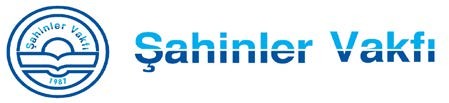 ŞAHİNLER VAKFI LİSE BURS BAŞVURU FORMUBURS TALEP EDEN ÖĞRENCİNİNBURS TALEP EDEN ÖĞRENCİNİNBURS TALEP EDEN ÖĞRENCİNİNBURS TALEP EDEN ÖĞRENCİNİNBURS TALEP EDEN ÖĞRENCİNİNBURS TALEP EDEN ÖĞRENCİNİNBURS TALEP EDEN ÖĞRENCİNİNBURS TALEP EDEN ÖĞRENCİNİNKİŞİSEL BİLGİLERİKİŞİSEL BİLGİLERİKİŞİSEL BİLGİLERİKİŞİSEL BİLGİLERİKİŞİSEL BİLGİLERİKİŞİSEL BİLGİLERİKİŞİSEL BİLGİLERİKİŞİSEL BİLGİLERİADI - SOYADIDOĞUM TARİHİ VE YERİ(GÜN/AY/YIL)UYRUĞUT.C.DİĞERT.C. KİMLİK NOCİNSİYETİKADINERKEKHABERLEŞME ADRESİNİZCEP TELEFON NUMARASI / EV TELEFON  NUMARASIE-MAİL ADRESİŞAHİNLER HOLDİNG ÇALIŞAN YAKINLARI(EBEVEYNLERİNİN)ÇALIŞTIKLARI FİRMA VE DEPARTMANLARI BELİRTMEK ZORUNDADIR.ŞAHİNLER HOLDİNG ÇALIŞAN YAKINLARI(EBEVEYNLERİNİN)ÇALIŞTIKLARI FİRMA VE DEPARTMANLARI BELİRTMEK ZORUNDADIR.ŞAHİNLER HOLDİNG ÇALIŞAN YAKINLARI(EBEVEYNLERİNİN)ÇALIŞTIKLARI FİRMA VE DEPARTMANLARI BELİRTMEK ZORUNDADIR.ŞAHİNLER HOLDİNG ÇALIŞAN YAKINLARI(EBEVEYNLERİNİN)ÇALIŞTIKLARI FİRMA VE DEPARTMANLARI BELİRTMEK ZORUNDADIR.ŞAHİNLER HOLDİNG ÇALIŞAN YAKINLARI(EBEVEYNLERİNİN)ÇALIŞTIKLARI FİRMA VE DEPARTMANLARI BELİRTMEK ZORUNDADIR.ŞAHİNLER HOLDİNG ÇALIŞAN YAKINLARI(EBEVEYNLERİNİN)ÇALIŞTIKLARI FİRMA VE DEPARTMANLARI BELİRTMEK ZORUNDADIR.ŞAHİNLER HOLDİNG ÇALIŞAN YAKINLARI(EBEVEYNLERİNİN)ÇALIŞTIKLARI FİRMA VE DEPARTMANLARI BELİRTMEK ZORUNDADIR.ŞAHİNLER HOLDİNG ÇALIŞAN YAKINLARI(EBEVEYNLERİNİN)ÇALIŞTIKLARI FİRMA VE DEPARTMANLARI BELİRTMEK ZORUNDADIR.ŞAHİNLER HOLDİNG VE GRUP FİRMALARINDA 1.DERECE ÇALIŞAN YAKININIZ VAR MIVARYOKVARSA ÇALIŞAN KİŞİNİN İSİM VE SOYİSMİVARSA ÇALIŞTIĞI FİRMA-DEPARTMAN-UNVAN İSİMLERİÖĞRENİM BİLGİLERİÖĞRENİM BİLGİLERİÖĞRENİM BİLGİLERİÖĞRENİM BİLGİLERİÖĞRENİM BİLGİLERİÖĞRENİM BİLGİLERİÖĞRENİM BİLGİLERİÖĞRENİM BİLGİLERİMEB(LGS) PUANI , PUAN TÜRÜ VE YILIKAZANILAN LİSE KAYIT/GİRİŞ TARİHİKAZANILAN LİSE DEVLET/VAKIFKAZANILAN LİSE ADI / BULUNDUĞU ŞEHİRKAZANILAN LİSE ALANI/ BÖLÜM BİLGİLERİ LİSE BURSLULUK DURUMU ( %)HAZIRLIKVARYOKLİSE ÖĞRENİM SÜRESİ ( VARSA HAZIRLIK DAHİL)SÖMESTRESİNOT SİSTEMİ(ARA SINIFLARDA EĞİTİM GÖRENLER İÇİN)100'LUK SİSTEM5'LUK SİSTEM4'LUK SİSTEMKAÇINCI SINIF ÖĞRENCİ NO’SUGENEL NOT ORTALAMASI (ARA SINIFLARDA EĞİTİM GÖRENLER İÇİN)ÖĞRENİM İKAMETGAHYURTAİLE YANIÖĞRENCİ EVİAÇIK ADRES VE TELEFONDİĞER BİLGİLERDİĞER BİLGİLERDİĞER BİLGİLERDİĞER BİLGİLERDİĞER BİLGİLERDİĞER BİLGİLERDİĞER BİLGİLERDİĞER BİLGİLERAİLEDE ŞEHİT,GAZİ VARMI/VARSA YAKINLIK DERECESİ VE TARİHİÖĞRENCİNİN ÖNEMLİ BİR RAHATSIZLIĞI VARMI?VARSA AÇIKLAYINIZÖĞRENCİNİN BEDENSEL ENGELİ VARSA DURUMU VE DERECESİ BELİRTİNİZDİSİPLİN CEZANIZ BULUNUYOR MU?GEÇMİŞ DÖNEM / YIL KAYBINIZ OLDU MU?REFERANS:(VARSA BAŞVURU İÇİN SİZİ YÖNLENDİREN KİŞİ VEYA KURUMU BELİRTİNİZ)ÖĞRENCİNİN ALDIĞI VARSA DİĞER BURSLAR İSİM VE MİKTARIÖĞRENCİNİN YARI/ TAM ZAMANLI ÇALIŞMA DURUMUAİLE BİLGİLERİAİLE BİLGİLERİAİLE BİLGİLERİAİLE BİLGİLERİAİLE BİLGİLERİAİLE BİLGİLERİAİLE BİLGİLERİAİLE BİLGİLERİAİLE BİLGİLERİAİLE BİLGİLERİAİLE BİLGİLERİBABABABABABABABABABABABABABABABABABABABABABAADI SOYADIDOĞUM TARİHİT.C. KİMLİK NOÖĞRENİM DURUMUCEP TELEFONUİKAMETGAH ADRESİÇALIŞMA DURUMUÇALIŞMIYORMEVSİMLİK ÇALIŞANÜCRETLİ ÇALIŞANKENDİ İŞİEMEKLİMESLEĞİ-GÖREVİAYLIK GELİRİDİĞER GELİRLERSGKSSKEMEKLİ SANDIĞIBAĞKURYOKANNEANNEANNEANNEANNEANNEANNEANNEANNEANNEANNEADI SOYADIDOĞUM TARİHİT.C. KİMLİK NOÖĞRENİM DURUMUCEP TELEFONUİKAMETGAH ADRESİÇALIŞMA DURUMUEV HANIMIYARDIMCIÜCRETLİ ÇALIŞANKENDİ İŞİEMEKLİMESLEĞİ-GÖREVİAYLIK GELİRİDİĞER GELİRLERSGKSSKEMEKLİ SANDIĞIBAĞKURYOKAİLE DİĞER BİLGİLERAİLE DİĞER BİLGİLERAİLE DİĞER BİLGİLERAİLE DİĞER BİLGİLERAİLE DİĞER BİLGİLERAİLE DİĞER BİLGİLERAİLE DİĞER BİLGİLERAİLE DİĞER BİLGİLERAİLE DİĞER BİLGİLERAİLE DİĞER BİLGİLERAİLE DİĞER BİLGİLERANNE-BABABERABERAYRIAİLENİN GEÇİM SORUMLULUĞU KİME AİTBABAANNEHER İKİSİAİLE REİSİNİN BAKMAKLA YÜKÜMLÜ OLDUĞU KİŞİ SAYISIAİLEDE SÜREKLİ TIBBİ MASRAF GEREKTİREN HASTA AİLE ÜYELERİ VARSA HASTALIKLARI VE YAKINLIK DERECESİEBEVEYN MEDENİ DURUMBERABERAYRIANNE-BABA(VEFAT DURUMUNDA İSE YILI)VARLIK BİLGİLERİVARLIK BİLGİLERİVARLIK BİLGİLERİVARLIK BİLGİLERİVARLIK BİLGİLERİVARLIK BİLGİLERİVARLIK BİLGİLERİVARLIK BİLGİLERİVARLIK BİLGİLERİVARLIK BİLGİLERİOTURDUĞUNUZ EVKENDİ EVİMİZKİRALOJMANYAKINIMIZIN EVİOTURULAN EV KİRA İSE KİRA TUTARIAİLEYE AİT DİĞER GAYRİMENKULLER ( Arsa, Daire, Tarla v.b.)AİLEYE AİT ARAÇ VARSA MARKA VE MODELİAİLEDE ÇALIŞAN TOPLAM KİŞİ SAYISIAİLENİZİN AYLIK TOPLAM NET GELİRİAİLEDE SİZDEN BAŞKA ÖĞRENİM GÖREN ÖGRENCİ VARSA TOPLAM SAYISIAİLEYE AİT BAŞKA GELİR VARSA MİKTARIKARDEŞ BİLGİLERİKARDEŞ BİLGİLERİKARDEŞ BİLGİLERİKARDEŞ BİLGİLERİKARDEŞ BİLGİLERİKARDEŞ BİLGİLERİKARDEŞ BİLGİLERİKARDEŞ BİLGİLERİKARDEŞ BİLGİLERİKARDEŞ BİLGİLERİ1. Kardeş1. Kardeş2. Kardeş2. Kardeş3. Kardeş3. Kardeş4. Kardeş4. Kardeş5. KardeşADI-SOYADIDOĞUM TARİHİMEDENİ DURUMEĞİTİM DURUMUÖĞRENCİ İSE OKUL/BÖLÜM/SINIF BİLGİSİÇALIŞIYORSA MESLEĞİÇALIŞAN / AYLIK GELİRİBEDENSEL ENGELİ VARSA İSMİ VE DERECESİBELİRTMEK İSTEDİĞİNİZ ÖZEL DURUMLARINIZBELİRTMEK İSTEDİĞİNİZ ÖZEL DURUMLARINIZBELİRTMEK İSTEDİĞİNİZ ÖZEL DURUMLARINIZBELİRTMEK İSTEDİĞİNİZ ÖZEL DURUMLARINIZBELİRTMEK İSTEDİĞİNİZ ÖZEL DURUMLARINIZBELİRTMEK İSTEDİĞİNİZ ÖZEL DURUMLARINIZBELİRTMEK İSTEDİĞİNİZ ÖZEL DURUMLARINIZBELİRTMEK İSTEDİĞİNİZ ÖZEL DURUMLARINIZBELİRTMEK İSTEDİĞİNİZ ÖZEL DURUMLARINIZBELİRTMEK İSTEDİĞİNİZ ÖZEL DURUMLARINIZYukarıdaki ifadelerimin doğruluğunu kabul ve beyan ederim.Öğrenimim sırasında adresimde iletişim bilgilerimde ve öğrenim durumumda (kayıt dondurma,kayıt sildirme,başka liseye geçiş, dönem tekrarı,sınıf tekrarı yurtdışı öğrenimine devam etme gibi ) olacak değişiklikleri zamanında Şahinler Vakfına bildireceğim. Beyanlarımın yanlış ve/veya beyanlarımızın aksine davranış ve tutum içinde olmamız halinde tarafıma yapılan burs ödemelerinin derhal durdurulacağını kabul, beyan ve taahhüt ederiz.                                                                                                                                                                        …/…/2021                                                       ÖĞRENCİNİN                                            ANNE VEYA BABASININ             AD SOYADI:             TARİH VE İMZA:Yukarıdaki ifadelerimin doğruluğunu kabul ve beyan ederim.Öğrenimim sırasında adresimde iletişim bilgilerimde ve öğrenim durumumda (kayıt dondurma,kayıt sildirme,başka liseye geçiş, dönem tekrarı,sınıf tekrarı yurtdışı öğrenimine devam etme gibi ) olacak değişiklikleri zamanında Şahinler Vakfına bildireceğim. Beyanlarımın yanlış ve/veya beyanlarımızın aksine davranış ve tutum içinde olmamız halinde tarafıma yapılan burs ödemelerinin derhal durdurulacağını kabul, beyan ve taahhüt ederiz.                                                                                                                                                                        …/…/2021                                                       ÖĞRENCİNİN                                            ANNE VEYA BABASININ             AD SOYADI:             TARİH VE İMZA:Yukarıdaki ifadelerimin doğruluğunu kabul ve beyan ederim.Öğrenimim sırasında adresimde iletişim bilgilerimde ve öğrenim durumumda (kayıt dondurma,kayıt sildirme,başka liseye geçiş, dönem tekrarı,sınıf tekrarı yurtdışı öğrenimine devam etme gibi ) olacak değişiklikleri zamanında Şahinler Vakfına bildireceğim. Beyanlarımın yanlış ve/veya beyanlarımızın aksine davranış ve tutum içinde olmamız halinde tarafıma yapılan burs ödemelerinin derhal durdurulacağını kabul, beyan ve taahhüt ederiz.                                                                                                                                                                        …/…/2021                                                       ÖĞRENCİNİN                                            ANNE VEYA BABASININ             AD SOYADI:             TARİH VE İMZA:Yukarıdaki ifadelerimin doğruluğunu kabul ve beyan ederim.Öğrenimim sırasında adresimde iletişim bilgilerimde ve öğrenim durumumda (kayıt dondurma,kayıt sildirme,başka liseye geçiş, dönem tekrarı,sınıf tekrarı yurtdışı öğrenimine devam etme gibi ) olacak değişiklikleri zamanında Şahinler Vakfına bildireceğim. Beyanlarımın yanlış ve/veya beyanlarımızın aksine davranış ve tutum içinde olmamız halinde tarafıma yapılan burs ödemelerinin derhal durdurulacağını kabul, beyan ve taahhüt ederiz.                                                                                                                                                                        …/…/2021                                                       ÖĞRENCİNİN                                            ANNE VEYA BABASININ             AD SOYADI:             TARİH VE İMZA:Yukarıdaki ifadelerimin doğruluğunu kabul ve beyan ederim.Öğrenimim sırasında adresimde iletişim bilgilerimde ve öğrenim durumumda (kayıt dondurma,kayıt sildirme,başka liseye geçiş, dönem tekrarı,sınıf tekrarı yurtdışı öğrenimine devam etme gibi ) olacak değişiklikleri zamanında Şahinler Vakfına bildireceğim. Beyanlarımın yanlış ve/veya beyanlarımızın aksine davranış ve tutum içinde olmamız halinde tarafıma yapılan burs ödemelerinin derhal durdurulacağını kabul, beyan ve taahhüt ederiz.                                                                                                                                                                        …/…/2021                                                       ÖĞRENCİNİN                                            ANNE VEYA BABASININ             AD SOYADI:             TARİH VE İMZA:Yukarıdaki ifadelerimin doğruluğunu kabul ve beyan ederim.Öğrenimim sırasında adresimde iletişim bilgilerimde ve öğrenim durumumda (kayıt dondurma,kayıt sildirme,başka liseye geçiş, dönem tekrarı,sınıf tekrarı yurtdışı öğrenimine devam etme gibi ) olacak değişiklikleri zamanında Şahinler Vakfına bildireceğim. Beyanlarımın yanlış ve/veya beyanlarımızın aksine davranış ve tutum içinde olmamız halinde tarafıma yapılan burs ödemelerinin derhal durdurulacağını kabul, beyan ve taahhüt ederiz.                                                                                                                                                                        …/…/2021                                                       ÖĞRENCİNİN                                            ANNE VEYA BABASININ             AD SOYADI:             TARİH VE İMZA:Yukarıdaki ifadelerimin doğruluğunu kabul ve beyan ederim.Öğrenimim sırasında adresimde iletişim bilgilerimde ve öğrenim durumumda (kayıt dondurma,kayıt sildirme,başka liseye geçiş, dönem tekrarı,sınıf tekrarı yurtdışı öğrenimine devam etme gibi ) olacak değişiklikleri zamanında Şahinler Vakfına bildireceğim. Beyanlarımın yanlış ve/veya beyanlarımızın aksine davranış ve tutum içinde olmamız halinde tarafıma yapılan burs ödemelerinin derhal durdurulacağını kabul, beyan ve taahhüt ederiz.                                                                                                                                                                        …/…/2021                                                       ÖĞRENCİNİN                                            ANNE VEYA BABASININ             AD SOYADI:             TARİH VE İMZA:Yukarıdaki ifadelerimin doğruluğunu kabul ve beyan ederim.Öğrenimim sırasında adresimde iletişim bilgilerimde ve öğrenim durumumda (kayıt dondurma,kayıt sildirme,başka liseye geçiş, dönem tekrarı,sınıf tekrarı yurtdışı öğrenimine devam etme gibi ) olacak değişiklikleri zamanında Şahinler Vakfına bildireceğim. Beyanlarımın yanlış ve/veya beyanlarımızın aksine davranış ve tutum içinde olmamız halinde tarafıma yapılan burs ödemelerinin derhal durdurulacağını kabul, beyan ve taahhüt ederiz.                                                                                                                                                                        …/…/2021                                                       ÖĞRENCİNİN                                            ANNE VEYA BABASININ             AD SOYADI:             TARİH VE İMZA:Yukarıdaki ifadelerimin doğruluğunu kabul ve beyan ederim.Öğrenimim sırasında adresimde iletişim bilgilerimde ve öğrenim durumumda (kayıt dondurma,kayıt sildirme,başka liseye geçiş, dönem tekrarı,sınıf tekrarı yurtdışı öğrenimine devam etme gibi ) olacak değişiklikleri zamanında Şahinler Vakfına bildireceğim. Beyanlarımın yanlış ve/veya beyanlarımızın aksine davranış ve tutum içinde olmamız halinde tarafıma yapılan burs ödemelerinin derhal durdurulacağını kabul, beyan ve taahhüt ederiz.                                                                                                                                                                        …/…/2021                                                       ÖĞRENCİNİN                                            ANNE VEYA BABASININ             AD SOYADI:             TARİH VE İMZA:Yukarıdaki ifadelerimin doğruluğunu kabul ve beyan ederim.Öğrenimim sırasında adresimde iletişim bilgilerimde ve öğrenim durumumda (kayıt dondurma,kayıt sildirme,başka liseye geçiş, dönem tekrarı,sınıf tekrarı yurtdışı öğrenimine devam etme gibi ) olacak değişiklikleri zamanında Şahinler Vakfına bildireceğim. Beyanlarımın yanlış ve/veya beyanlarımızın aksine davranış ve tutum içinde olmamız halinde tarafıma yapılan burs ödemelerinin derhal durdurulacağını kabul, beyan ve taahhüt ederiz.                                                                                                                                                                        …/…/2021                                                       ÖĞRENCİNİN                                            ANNE VEYA BABASININ             AD SOYADI:             TARİH VE İMZA: